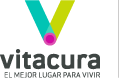 Sra. Michelina Morán M.Secretario MunicipalMunicipalidad de VitacuraMediante la presente solicito a usted, revisar el acto constitutivo de la Organización Comunitaria (Funcional o Territorial) en formación “ ________________________________”, con el objeto obtener la Personalidad Jurídica, conforme a lo establecido en la Ley 19.418 de Juntas de Vecinos y demás Organizaciones Comunitarias.Sin otro particular, le saluda atentamente._________________ Firma.Nombre completo:Teléfono de contacto:Correo electrónico: Vitacura, ___ de ____________ de _____.